Ler notas explicativas de preenchimento da Ficha de SCIE1. IDENTIFICAÇÃOPrédio UrbanoRequerente1.3. Autor da Ficha de SCIE Artigos 6º e 32º do RJSCIE-RAA2. CARACTERIZAÇÃO DO EDIFÍCIO OU RECINTO E DAS UTILIZAÇÕES-TIPOArtigos 8º, 12º e 13º do RJSCIE-RAA2.1. Caracterização da Utilização-tipo (Operação Urbanística)2.2. Caracterização Global do Edifício (onde se integra a UT, objeto da operação urbanística)3 – CONDIÇÕES EXTERIORES AO EDIFÍCIO OU RECINTO4 – RESISTÊNCIA AO FOGO DOS ELEMENTOS DE CONSTRUÇÃOAnexo II do RJSCIE-RAA4.1. – Isolamentos e Proteção dos Elementos Estruturais e IncorporadosATENÇÃO: Termina aqui o preenchimento da Ficha de SCIE para habitações unifamiliares isoladas, geminadas ou em banda.4.2. Isolamento e Proteção das Vias de Evacuação e dos Locais de Risco5 – REAÇÃO AO FOGO DOS MATERIAIS DE CONSTRUÇÃO6 – CONDIÇÕES DE EVACUAÇÃO DO EDIFÍCIO7 – INSTALAÇÕES TÉCNICAS DO EDIFÍCIO7.1. Instalações de Energia Elétrica7.2. Instalações de Aquecimento/Arrefecimento7.3. Evacuação de Afluentes de Combustão / Ventilação e Condicionamento de Ar7.4. Ascensores7.5. Líquidos e Gases Combustíveis8 – EQUIPAMENTOS E SISTEMAS DE SEGURANÇA DO EDIFÍCIOOs equipamentos e sistemas de segurança deverão ser representados numa peça desenhada anexa à presente Ficha de SCIE.8.1. Sinalização8.2. Iluminação de Emergência8.3. Deteção, Alarme e Alerta8.4. Controlo de Fumos8.5. Meios de 1ª e 2ª Intervenção8.6. Deteção Automática de Gás Combustível8.7. Controlo de Poluição do Ar9 – OBSERVAÇÕES9.1. Condições Gerais das Utilizações-Tipo (Operações urbanísticas)9.2. Condições Gerais de Autoproteção (Título VII do RTSCIE)10 – TÉCNICO RESPONSÁVEL PELO PREENCHIMENTO DA FICHA DE SCIE11 – FISCALIZAÇÃO (Municipal)Mais informações em www.prociv.azores.gov.ptEDIFÍCIOS DA 1ª CATEGORIA DE RISCOCom exceção das utilizações-tipo IV e VApesar do seu conteúdo técnico, a presente Ficha de SCIE não é exaustiva, pelo que o cumprimento de todos os requisitos regulamentares são da competência dos autores e coordenadores de projetos, da empresa responsável pela execução da obra, diretor de obra e diretor de fiscalização de obra. (Artigo 6º do RJSCIE-RAA)MoradaCódigo Postal,,Matriz Predial Freguesia deArtigo n.ºArtigo n.ºConservatória do Registo Predial den.ºEdifícioA operação urbanística diz respeito à totalidade ou parte do edifícioA operação urbanística diz respeito à totalidade ou parte do edifícioA operação urbanística diz respeito à totalidade ou parte do edifícioA operação urbanística diz respeito à totalidade ou parte do edifícioA operação urbanística diz respeito à totalidade ou parte do edifícioNomeNIF/NIPCNIF/NIPCMoradaCódigo PostalCódigo Postal,,NomeNIFAltura da UT (m)N.º PisosPisosÁrea bruta (m2)N.º de pisos abaixo do plano de referênciaUT  a UT  a UT  a UT  a UT  a UT  a Área bruta total                    m2N.º total de frações      N.º total de pisosAcima do solo     Abaixo do solo     Altura do edifício               mN.º total de escadas    N.º de ascensores    N.º de ascensores    N.º de ascensores    Indique e caracterize todas as Utilizações – tipo existentes na edificaçãoN.º pisosPisosÁrea Bruta (m2)UT I – Habitacionais Unifamiliar: Isolada  Geminada   Banda  /Multifamiliar  a UT II – Estacionamentos a UT III – Administrativos a UT IV – Escolares a UT V – Hospitalares e Lares de Idosos a UT VI – Espetáculos e Reuniões Públicas a UT VII – Hoteleiros e Restauração a UT VIII – Comerciais e Gares de Transporte a UT IX – Desportivos e Lazer a UT X – Museus e Galeria de Arte a UT XI – Bibliotecas e Arquivos a UT XII – Industriais, Oficinas e armazéns / Carga de Incêndio:                 MJ/m2 a Cumpre os Artigos aplicáveis do Título II do RTSCIE (Condições Exteriores Comuns), designadamente os 3º a 12ºCumpre os Artigos aplicáveis do Título II do RTSCIE (Condições Exteriores Comuns), designadamente os 3º a 12ºCumpre os Artigos aplicáveis do Título II do RTSCIE (Condições Exteriores Comuns), designadamente os 3º a 12ºCumpre os Artigos aplicáveis do Título II do RTSCIE (Condições Exteriores Comuns), designadamente os 3º a 12ºCumpre os Artigos aplicáveis do Título II do RTSCIE (Condições Exteriores Comuns), designadamente os 3º a 12ºCumpre os Artigos aplicáveis do Título II do RTSCIE (Condições Exteriores Comuns), designadamente os 3º a 12ºCumpre os Artigos aplicáveis do Título II do RTSCIE (Condições Exteriores Comuns), designadamente os 3º a 12ºCumpre os Artigos aplicáveis do Título II do RTSCIE (Condições Exteriores Comuns), designadamente os 3º a 12ºCumpre os Artigos aplicáveis do Título II do RTSCIE (Condições Exteriores Comuns), designadamente os 3º a 12ºCumpre os Artigos aplicáveis do Título II do RTSCIE (Condições Exteriores Comuns), designadamente os 3º a 12ºCumpre os Artigos aplicáveis do Título II do RTSCIE (Condições Exteriores Comuns), designadamente os 3º a 12ºCumpre os Artigos aplicáveis do Título II do RTSCIE (Condições Exteriores Comuns), designadamente os 3º a 12ºCumpre os Artigos aplicáveis do Título II do RTSCIE (Condições Exteriores Comuns), designadamente os 3º a 12ºCumpre os Artigos aplicáveis do Título II do RTSCIE (Condições Exteriores Comuns), designadamente os 3º a 12ºCaracterização da via de acesso ao edifício e fachada:Caracterização da via de acesso ao edifício e fachada:Largura útilLargura útilmAltura útilmInclinação%Menor distância entre fachadas em confrontommZonas de fachada com diedros de abertura inferior a 135ºZonas de fachada com diedros de abertura inferior a 135ºZonas de fachada com diedros de abertura inferior a 135ºZonas de fachada com diedros de abertura inferior a 135ºZonas de fachada com diedros de abertura inferior a 135ºZonas de fachada com diedros de abertura inferior a 135ºDistância da saída do edifício:ao marco de incêndio mais próximoao marco de incêndio mais próximoao marco de incêndio mais próximoao marco de incêndio mais próximoao marco de incêndio mais próximomà boca de incêndio mais próximaà boca de incêndio mais próximaà boca de incêndio mais próximaà boca de incêndio mais próximaà boca de incêndio mais próximamAs paredes de empena possuem:Resistência ao fogo REI/EIResistência ao fogo REI/EIResistência ao fogo REI/EI“Guarda fogos”, com altura > 0,6m“Guarda fogos”, com altura > 0,6m“Guarda fogos”, com altura > 0,6m“Guarda fogos”, com altura > 0,6mResistência ao fogo da cobertura R/REIResistência ao fogo da cobertura R/REIResistência ao fogo da cobertura R/REIResistência ao fogo da cobertura R/REIResistência ao fogo da cobertura R/REICumpre os Artigos aplicáveis do Título III do RTSCIE (Comportamento ao fogo, Isolamento e Proteção, nomeadamente Artigos 14º a 19º e considerando as condições específicas do Título VIII (Condições Específicas da Utilizações-tipo) Cumpre os Artigos aplicáveis do Título III do RTSCIE (Comportamento ao fogo, Isolamento e Proteção, nomeadamente Artigos 14º a 19º e considerando as condições específicas do Título VIII (Condições Específicas da Utilizações-tipo) Cumpre os Artigos aplicáveis do Título III do RTSCIE (Comportamento ao fogo, Isolamento e Proteção, nomeadamente Artigos 14º a 19º e considerando as condições específicas do Título VIII (Condições Específicas da Utilizações-tipo) Elementos estruturais apenas com funções de suporte de cargas, possuem resistência ao fogo:RElementos estruturais com função de suporte e de compartimentação, possuem resistência ao fogo:REIElementos de isolamento e proteção entre Utilizações-tipo distintas, possuem resistência ao fogo (REI/EI – indicar o caso aplicável):Cumpre Artigos 20º a 37º (resistência, estabilidade, isolamento e proteção) e disposições específicas o Título VIII do RTSCIE Cumpre Artigos 20º a 37º (resistência, estabilidade, isolamento e proteção) e disposições específicas o Título VIII do RTSCIE Cumpre Artigos 20º a 37º (resistência, estabilidade, isolamento e proteção) e disposições específicas o Título VIII do RTSCIE Cumpre Artigos 20º a 37º (resistência, estabilidade, isolamento e proteção) e disposições específicas o Título VIII do RTSCIE Cumpre Artigos 20º a 37º (resistência, estabilidade, isolamento e proteção) e disposições específicas o Título VIII do RTSCIE Cumpre Artigos 20º a 37º (resistência, estabilidade, isolamento e proteção) e disposições específicas o Título VIII do RTSCIE ZonasElemento construtivoEstrato inferiorParedesEstrato superiorPortasVias Horizontais de EvacuaçãoVias Verticais de EvacuaçãoCaixas de ElevadoresLocais de risco BLocais de risco CLocais de riscoCumpre os Artigos 38º a 49º (reação ao fogo dos materiais) e disposições específicas do Título VIII do RTSCIE Cumpre os Artigos 38º a 49º (reação ao fogo dos materiais) e disposições específicas do Título VIII do RTSCIE Cumpre os Artigos 38º a 49º (reação ao fogo dos materiais) e disposições específicas do Título VIII do RTSCIE Cumpre os Artigos 38º a 49º (reação ao fogo dos materiais) e disposições específicas do Título VIII do RTSCIE Cumpre os Artigos 38º a 49º (reação ao fogo dos materiais) e disposições específicas do Título VIII do RTSCIE Cumpre os Artigos 38º a 49º (reação ao fogo dos materiais) e disposições específicas do Título VIII do RTSCIE Zonas                                                   RevestimentosPavimentosParedesTetosObservaçõesVias Horizontais de EvacuaçãoVias Verticais de EvacuaçãoCaixas de ElevadoresLocais de risco BLocais de risco CLocais de riscoEfetivo total do edifício, nos termos do Artigo 51º do RTSCIE:Efetivo total do edifício, nos termos do Artigo 51º do RTSCIE:Efetivo total do edifício, nos termos do Artigo 51º do RTSCIE:Efetivo em locais ao ar livre:Efetivo em locais ao ar livre:Efetivo em locais ao ar livre:Efetivo em locais ao ar livre:Efetivo nos locais de risco:A: B: B: B: E: E: E: E: Outros: Outros: Outros: Cumpre os Artigos 52º a 60º do RTSCIE, respeitante ao número e localização de saídas e unidades de passagem / larguras:Cumpre os Artigos 52º a 60º do RTSCIE, respeitante ao número e localização de saídas e unidades de passagem / larguras:Cumpre os Artigos 52º a 60º do RTSCIE, respeitante ao número e localização de saídas e unidades de passagem / larguras:Cumpre os Artigos 52º a 60º do RTSCIE, respeitante ao número e localização de saídas e unidades de passagem / larguras:Cumpre os Artigos 52º a 60º do RTSCIE, respeitante ao número e localização de saídas e unidades de passagem / larguras:Cumpre os Artigos 52º a 60º do RTSCIE, respeitante ao número e localização de saídas e unidades de passagem / larguras:Cumpre os Artigos 52º a 60º do RTSCIE, respeitante ao número e localização de saídas e unidades de passagem / larguras:Cumpre os Artigos 52º a 60º do RTSCIE, respeitante ao número e localização de saídas e unidades de passagem / larguras:Cumpre os Artigos 52º a 60º do RTSCIE, respeitante ao número e localização de saídas e unidades de passagem / larguras:Cumpre os Artigos 52º a 60º do RTSCIE, respeitante ao número e localização de saídas e unidades de passagem / larguras:Cumpre os Artigos 52º a 60º do RTSCIE, respeitante ao número e localização de saídas e unidades de passagem / larguras:Cumpre os Artigos 61º a 67º do RTSCIE nas vias de evacuação:Cumpre os Artigos 61º a 67º do RTSCIE nas vias de evacuação:Cumpre os Artigos 61º a 67º do RTSCIE nas vias de evacuação:Cumpre os Artigos 61º a 67º do RTSCIE nas vias de evacuação:HorizontaisHorizontaisHorizontaisVerticaisVerticaisVerticaisAs portas nos percursos de evacuação que servem mais que 50 pessoas abrem no sentido da saída (Artigo 62º do RTSCIE)As portas nos percursos de evacuação que servem mais que 50 pessoas abrem no sentido da saída (Artigo 62º do RTSCIE)As portas nos percursos de evacuação que servem mais que 50 pessoas abrem no sentido da saída (Artigo 62º do RTSCIE)As portas nos percursos de evacuação que servem mais que 50 pessoas abrem no sentido da saída (Artigo 62º do RTSCIE)As portas nos percursos de evacuação que servem mais que 50 pessoas abrem no sentido da saída (Artigo 62º do RTSCIE)As portas nos percursos de evacuação que servem mais que 50 pessoas abrem no sentido da saída (Artigo 62º do RTSCIE)As portas nos percursos de evacuação que servem mais que 50 pessoas abrem no sentido da saída (Artigo 62º do RTSCIE)As portas nos percursos de evacuação que servem mais que 50 pessoas abrem no sentido da saída (Artigo 62º do RTSCIE)As portas nos percursos de evacuação que servem mais que 50 pessoas abrem no sentido da saída (Artigo 62º do RTSCIE)As portas nos percursos de evacuação que servem mais que 50 pessoas abrem no sentido da saída (Artigo 62º do RTSCIE)As portas nos percursos de evacuação que servem mais que 50 pessoas abrem no sentido da saída (Artigo 62º do RTSCIE)O projeto cumpre os Artigos 70º a 79º do RTSCIE:O projeto cumpre os Artigos 80º a 91º do RTSCIE:O projeto cumpre os Artigos 92º a 100º do RTSCIE:O projeto cumpre os Artigos 101º a 105º do RTSCIE:O projeto cumpre os Artigos 106º a 107º do RTSCIE:O projeto cumpre as disposições de sinalização constantes nos Artigos 108º a 112º do RTSCIE:O projeto cumpre as disposições de sinalização constantes nos Artigos 108º a 112º do RTSCIE:O projeto cumpre as disposições de sinalização constantes nos Artigos 108º a 112º do RTSCIE:O projeto cumpre as disposições de sinalização constantes nos Artigos 108º a 112º do RTSCIE:As sinaléticas:Têm as dimensões adequadas: Têm formato e materiais adequados: Têm distribuição, localização e visibilidade adequadas: Têm distribuição, localização e visibilidade adequadas: O projeto cumpre as disposições de iluminação de emergência de acordo com os Artigos 113º a 115º do RTSCIEO projeto cumpre as disposições de iluminação de emergência de acordo com os Artigos 113º a 115º do RTSCIEO projeto cumpre as disposições de iluminação de emergência de acordo com os Artigos 113º a 115º do RTSCIEO projeto cumpre as disposições de iluminação de emergência de acordo com os Artigos 113º a 115º do RTSCIEO projeto cumpre as disposições de iluminação de emergência de acordo com os Artigos 113º a 115º do RTSCIEO projeto cumpre as disposições de iluminação de emergência de acordo com os Artigos 113º a 115º do RTSCIEO projeto cumpre as disposições de iluminação de emergência de acordo com os Artigos 113º a 115º do RTSCIEO projeto cumpre as disposições de iluminação de emergência de acordo com os Artigos 113º a 115º do RTSCIEA iluminação de emergência:Tem iluminação de substituição com alimentação diferenciada de emergência com blocos de emergênciaTem iluminação de substituição com alimentação diferenciada de emergência com blocos de emergênciaTem iluminação de substituição com alimentação diferenciada de emergência com blocos de emergênciaTem iluminação de substituição com alimentação diferenciada de emergência com blocos de emergênciaPermanentes        Permanentes        Permanentes        Permanentes        A iluminação de emergência:Tem iluminação de substituição com alimentação diferenciada de emergência com blocos de emergênciaTem iluminação de substituição com alimentação diferenciada de emergência com blocos de emergênciaTem iluminação de substituição com alimentação diferenciada de emergência com blocos de emergênciaTem iluminação de substituição com alimentação diferenciada de emergência com blocos de emergênciaNão permanentes Não permanentes Não permanentes Não permanentes A iluminação de emergência:Tem iluminação ambiente nos seguintes locais de risco:Tem iluminação ambiente nos seguintes locais de risco:Tem iluminação ambiente nos seguintes locais de risco:B  C E F F A iluminação de emergência:Possui iluminação de balizagem ou circulação nos seguintes locaisPercursos, patamares e saídas de evacuação Comandos de equipamentos de segurança em geral Comandos de equipamentos de segurança em geral Comandos de equipamentos de segurança em geral Comandos de equipamentos de segurança em geral Comandos de equipamentos de segurança em geral Comandos de equipamentos de segurança em geral A iluminação de emergência:Possui iluminação de balizagem ou circulação nos seguintes locaisCâmaras corta-fogo Meios de 1ª intervenção Meios de 1ª intervenção Meios de 1ª intervenção Meios de 1ª intervenção Meios de 1ª intervenção Meios de 1ª intervenção O projeto cumpre as disposições relativas ao sistema de alarme nos termos dos Artigos 116º a 132º e disposições específicas do Título VIII do RTSCIE O projeto cumpre as disposições relativas ao sistema de alarme nos termos dos Artigos 116º a 132º e disposições específicas do Título VIII do RTSCIE O projeto cumpre as disposições relativas ao sistema de alarme nos termos dos Artigos 116º a 132º e disposições específicas do Título VIII do RTSCIE Indique os espaços que estão dotados de deteção automática e respetiva configuraçãoConfiguração 1Configuração 2Configuração 3Locais de risco BLocais de risco CPavimentos e tetos falsosOutros locaisO projeto cumpre as disposições relativas ao sistema de controlo de fumos nos termos dos Artigos 133º a 161º e disposições específicas do Título VIII do RTSCIEO projeto cumpre as disposições relativas ao sistema de controlo de fumos nos termos dos Artigos 133º a 161º e disposições específicas do Título VIII do RTSCIEO projeto cumpre as disposições relativas ao sistema de controlo de fumos nos termos dos Artigos 133º a 161º e disposições específicas do Título VIII do RTSCIEO projeto cumpre as disposições relativas ao sistema de controlo de fumos nos termos dos Artigos 133º a 161º e disposições específicas do Título VIII do RTSCIEO projeto cumpre as disposições relativas ao sistema de controlo de fumos nos termos dos Artigos 133º a 161º e disposições específicas do Título VIII do RTSCIEO projeto cumpre as disposições relativas ao sistema de controlo de fumos nos termos dos Artigos 133º a 161º e disposições específicas do Título VIII do RTSCIEIndique os espaços que estão dotados de instalações de controlo de fumos e tipologiaIndique os espaços que estão dotados de instalações de controlo de fumos e tipologiaIndique os espaços que estão dotados de instalações de controlo de fumos e tipologiaPassivosPassivosAtivosAtivosPátios interiores cobertos, vias circundantes e pisos (Artigos 148º a 150º do RTSCIE)Pátios interiores cobertos, vias circundantes e pisos (Artigos 148º a 150º do RTSCIE)Pátios interiores cobertos, vias circundantes e pisos (Artigos 148º a 150º do RTSCIE)Vias horizontais de evacuação (Artigos 155º a 158º do RTSCIE)Vias horizontais de evacuação (Artigos 155º a 158º do RTSCIE)Vias horizontais de evacuação (Artigos 155º a 158º do RTSCIE)Vais verticais de evacuação enclausuradas (Artigos 159º a 161º do RTSCIE)Vais verticais de evacuação enclausuradas (Artigos 159º a 161º do RTSCIE)Vais verticais de evacuação enclausuradas (Artigos 159º a 161º do RTSCIE)Outros espaços, designadamente:Outros espaços, designadamente:Outros espaços, designadamente:Indique a Classe de Resistência ao Fogo em:Obturadores de admissão E Obturadores de extração E Obturadores de extração E Condutas e/ou ductos EI Condutas e/ou ductos EI Condutas e/ou ductos EI O projeto cumpre as disposições relativas aos equipamentos de 1ª e 2ª intervenção nos termos dos Artigos 163º a 171º do RTSCIE O projeto cumpre as disposições relativas aos equipamentos de 1ª e 2ª intervenção nos termos dos Artigos 163º a 171º do RTSCIE O projeto cumpre as disposições relativas aos equipamentos de 1ª e 2ª intervenção nos termos dos Artigos 163º a 171º do RTSCIE O projeto cumpre as disposições relativas aos equipamentos de 1ª e 2ª intervenção nos termos dos Artigos 163º a 171º do RTSCIE O projeto cumpre as disposições relativas aos equipamentos de 1ª e 2ª intervenção nos termos dos Artigos 163º a 171º do RTSCIE O projeto cumpre as disposições relativas aos equipamentos de 1ª e 2ª intervenção nos termos dos Artigos 163º a 171º do RTSCIE O projeto cumpre as disposições relativas aos equipamentos de 1ª e 2ª intervenção nos termos dos Artigos 163º a 171º do RTSCIE Indique os tipos e número de extintores previstosIndique os tipos e número de extintores previstosNúmero de extintoresNúmero de extintoresNúmero de extintoresQuantidade total de agente extintor (l ou Kg)Quantidade total de agente extintor (l ou Kg)Quantidade total de agente extintor (l ou Kg)Água / Água e EspumaÁgua / Água e EspumaPó químico ABPó químico ABPó químico ABCPó químico ABCCO2CO2OutroOutroDistância máxima de qualquer ponto até um extintorDistância máxima de qualquer ponto até um extintormPossui rede de incêndio armada tipo carretel Possui rede de incêndio armada tipo carretel Possui rede de incêndio armada tipo carretel Possui rede de incêndio armada tipo carretel Espaços cobertos pela Rede de Incêndios:Áreas cobertas por sistema fixo de extinção automática de incêndio:Agente Extintor:Agente Extintor:Possui deteção automática de gás combustível O projeto cumpre as disposições concernentes ao sistema de deteção de gás combustível nos termos dos Artigos 184º e 185º do RTSCIE Possui controlo de poluição de ar O projeto cumpre as disposições relativas ao sistema de controlo de poluição do ar nos termos dos Artigos 180º e 183º do RTSCIE Comentários e justificações das eventuais não conformidadesA utilização-tipo irá dispor das Medidas de Autoproteção nos termos das disposições regulamentares dos Artigos 193º a 207º do RTSCIE Comentários à futura implementação das Medidas de AutoproteçãoComentários à futura implementação das Medidas de AutoproteçãoEu, abaixo assinado,                                                                                                                                                   , técnico responsávelpelo preenchimento da presente Ficha de SCIE, declaro que as condições técnicas preconizadas no RJSCIE-RAA bem como do RTSCIE foram inteiramente respeitadas e que são observadas as disposições regulamentares em vigor.Data           Assinaturapelo preenchimento da presente Ficha de SCIE, declaro que as condições técnicas preconizadas no RJSCIE-RAA bem como do RTSCIE foram inteiramente respeitadas e que são observadas as disposições regulamentares em vigor.Data           Assinaturapelo preenchimento da presente Ficha de SCIE, declaro que as condições técnicas preconizadas no RJSCIE-RAA bem como do RTSCIE foram inteiramente respeitadas e que são observadas as disposições regulamentares em vigor.Data           AssinaturaA preencher pela Câmara MunicipalA preencher pela Câmara MunicipalA preencher pela Câmara MunicipalA preencher pela Câmara MunicipalA preencher pela Câmara MunicipalA preencher pela Câmara MunicipalA preencher pela Câmara MunicipalA preencher pela Câmara MunicipalLicença de utilização n.ºEmitida emAlvará de licença de construção n.ºEmitida emPrazo previsto para a conclusão das obrasData        Nome do Técnico  Data        Nome do Técnico  Data        Nome do Técnico  Data        Nome do Técnico  Data        Nome do Técnico  Data        Nome do Técnico  Data        Nome do Técnico  Data        Nome do Técnico  NOTAS EXPLICATIVAS PARA O PREENCHIMENTO DA FICHA DE SCIEQuadroReferência legislativaNota explicativatodos“sobre a Ficha de SCIE”- A Ficha de SCIE deverá ser entregue na Câmara Municipal no âmbito dos procedimentos administrativos para a operação urbanística.todos“sobre a Ficha de SCIE”- Para cada Utilização-tipo a licenciar de um edifício deverá ser preenchida uma Ficha de SCIE.todos“sobre a Ficha de SCIE”- O SRPCBA recomenda que a Ficha de SCIE seja acompanhada por pelo menos uma peça desenhada em que se encontrem representados a localização dos equipamentos e sistemas de SCIE.todos“sobre o preenchimento”- Preencher os espaços em branco, com textos, valores numéricos, S (Sim), N (Não), NA (Não se Aplica) ou ainda todosArtigos 3º, 8º, 12º, 13º, 14º, 17º e 18º e Anexo V do RJSCIE-RAA- Este modelo de Ficha de SCIE é aplicável às operações urbanísticas relativas aos edifícios da 1ª categoria de risco dispensando a apresentação de um projeto de SCIE, com exceção dos edifícios das utilizações-tipo IV e V (Escolares e Hospitalares e Lares de Idosos) e dos edifícios que se enquadrem nos Artigos 14º e 18º do RJSCIE-RAA.- Qualquer edifício, independentemente do seu uso, tem que se integrar numa ou mais utilização-tipo, pois o RJSCIE-RAA é aplicável a todas as edificações na Região Autónoma dos Açores, com as exceções mencionadas no Artigo 3º.- Os edifícios e recintos de utilização mista são classificados na categoria de risco mais elevada das respetivas utilizações-tipo, independentemente da área ocupada por cada uma dessas utilizações-tipo.todos“Siglas utilizadas”- RJSCIE-RAA: Regime Jurídico de Segurança Contra Incêndio em Edifícios na Região Autónoma dos Açores (Decreto Legislativo Regional n.º 6/2015/A, de 5 de março)- RTSCIE: Regulamento Técnico de Segurança Contra Incêndio em Edifícios (Portaria n.º 1532/2008, de 29 de dezembro), adaptado à Região Autónoma dos Açores através da Portaria n.º 63/2015, de 20 de maio, da Secretaria Regional da Saúde.1.1- Registo da morada do edifício, local ou terreno objeto de operação urbanística.1.2- Identificação completa do requerente, verificando a Câmara Municipal a sua legitimidade1.3n.º 1 e 2 do Artigo 6º e Artigo 31º do RJSCIE- O Autor um Técnico inscrito em Associação Profissional, devidamente habilitado para o efeito, ou ainda, técnicos que se encontrem no âmbito da Lei n.º 31/2009, de 3 de julho.2.1.Artigos 8º, 12º e 13º do RJSCIE- A operação urbanística poderá ser um edifício ou parte, integrando uma ou mais utilizações-tipo, devidamente caracterizadas.- Altura da utilização-tipo – é calculada pela diferença de cota entre o Plano de Referência (ver definição do RJSCIE-RAA, Artigo 4º) e o último piso acima do solo suscetível de ocupação por essa.2.2Artigos 8º, 12º e 13º do RJSCIE- Se a operação urbanística, referida no ponto anterior, não corresponder à totalidade do edifício, todo o conjunto edificado deverá ser aqui globalmente caracterizado (mesmo que configurando unidades de fogo separados).- Altura do edifício – é calculada pela diferença de cota entre o Plano de Referência e o último piso acima do solo suscetível de ocupação (qualquer que seja a UT).3Artigos 4º a 12º do RTSCIE- Verificar a garantia dos dimensionamentos mínimos nas acessibilidades às edificações novas, em espaços já consolidados no contexto da reabilitação referir que não se aplica, justificando eventuais não conformidades no Quando 9.1.- Nas zonas das fachadas com diedros de abertura inferior a 135º deverá ser indicada a classe de resistência ao fogo e a largura das faixas verticais mencionadas nos n.º 3 e 4 do Artigo 7º do RTSCIE.4.1Anexos II do RJSCIE-RAAArtigos 14º a 19º do RTSCIE- As definições e classes de resistência ao fogo padrão, aplicáveis neste ponto e em toda a Ficha de SCIE, encontram-se nos Anexo II do RJSCIE-RAA.4.2.Anexos II do RJSCIE-RAAArtigos 20º a 37º do RTSCIE- Preencher apenas os itens que se aplicam.- Entendem-se “estratos” como os elementos de separação de um dado compartimento face aos compartimentos adjacentes.5Anexo I do RJSCIE-RAAArtigos 38º a 49º do RTSCIE- Sendo uma habitação unifamiliar, isolada, geminada ou em banda, o preenchimento da Ficha de SCIE acaba neste quadro, não esquecendo no entanto, a eventual necessidade de preenchimento dos quadros 9, 10 e 11.- As definições e classes de reação ao fogo dos produtos de construção, aplicáveis neste ponto e em toda a Ficha de SCIE encontram-se no Anexo I do RJSCIE-RAA.6Artigo 10º do RJSCIE-RAAArtigos 51º a 67º do RTSCIE- O cálculo do número de ocupantes por unidade de área e comprimento em função do uso dos espaços, encontram-se estabelecidos nos quadros XXVII e XXVIII do Artigo 51º do RTSCIE.8.1.Artigos 108º a 112º do RTSCIE- Deverá ser considerada a legislação complementar referida no ponto 1 do Artigo 108º do RTSCIE, bem como as Normas Portuguesas publicadas pelo Instituto Português da Qualidade, nomeadamente a NP 4386 de 2001, NP 3992 de 1994, NP EN 671-1 de 2003, e NP EN 671-2 de 2003, sempre as a informação das Notas Técnicas da Autoridade Nacional de Proteção Civil não for suficiente.8.2.Artigos 113º a 115º do RTSCIE- Os dispositivos de iluminação de emergência de balizagem ou circulação, nunca poderão estar colocados a mais de 2,0 m do objeto ou superfície que pretendem iluminar, tendo presente os necessários valores mínimos de luz, definidos no Artigo 114º do RTSCIE, bem como o facto que numa ocorrência de incêndio o fumo ocupa e escurece em primeiro lugar os pontos mais altos em qualquer espaço. Conclui-se assim que efetivamente a iluminação de emergência quanto mais baixa estiver, mais eficaz poderá ser, caso o objetivo não seja iluminar objetos a média altura.8.3.Artigos 116º a 132º do RTSCIE- Quando a aplicação de Deteção Automática é obrigatória em termos regulamentares não é permitido o recurso a centrais com sistemas que utilizem transmissão de sinal via rádio (“sem fios”). Por enquanto, estas centrais não comprovam a mesma fiabilidade e segurança que as tradicionais, em eventuais interferências, autonomia ou ainda na gestão dos sistemas.8.4.Artigos 133º a 161º do RTSCIE- Os meios de controlo de fumos, passivos ou ativos, deverão ser previstos em qualquer espaço no subsolo acessível ao público e nos estacionamentos cobertos bem como nos restantes espaços diversos constantes no Artigo 135º do RTSCIE.8.5.Artigos 163º a 171º do RTSCIE- A quantidade e tipo de extintores deverão ser selecionados consoante a aérea dos espaços a proteger, o número de pisos e o tipo de eventuais ocorrências (classes de fogo). A colocação em suportes próprios nunca poderá deixar o manípulo a uma altura superior a 1,2 m do pavimento (preferencialmente deverá estar mais baixo para facilitar a sua eventual utilização).8.6.Artigos 180º a 183º do RTSCIE- Aplicável em estacionamentos cobertos, podendo os sistemas de ventilação serem passivos ou ativos. 8.7.Artigos 184º e 185º do RTSCIE- Aplicável nos locais de risco C, onde funcionem aparelhos de queima ou armazenamento, estacionamentos cobertos para veículos movidos a gás combustível e ainda em locais ao ar livre caso o gás seja mais denso que o ar.9.1.Título VIII do RTSCIE- Deverá ser descrito um memorando síntese relativo ao preenchimento da Ficha de SCIE e a justificação de eventuais não conformidades, sistemas atípicos ou complexos que tenham sido registados em qualquer ponto da Ficha de SCIE.- Neste item e em todos os pontos deverão ser considerados as disposições específicas do Título VIII do RTSCIE.9.2.N.º 3 e 4 do Artigo 6º, Artigos 21º, 22º e 24º do RJSCIE-RAATítulo VII do RTSCIE- Apesar da simplicidade nos edifícios da 1ª categoria de risco, deverá ser sempre descrito de forma sintetizada o futuro sistema de medidas de autoproteção.10.N.º 1 e 2 do Artigo 6º, Artigo 32º do RJSCIE-RAA- O controlo de integridade e autenticação da autoria/assinatura (quer seja digital ou convencional) é da competência municipal.11.N.º 1 do Artigos 25º do RJSCIE-RAA- A fiscalizar o seu cumprimento pelos Serviços Técnicos da respetiva Câmara Municipal.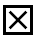 